COMPARING MITOSIS AND MEIOSISIn the figure to the right, label the column that shows meiosis and the column that shows mitosis. 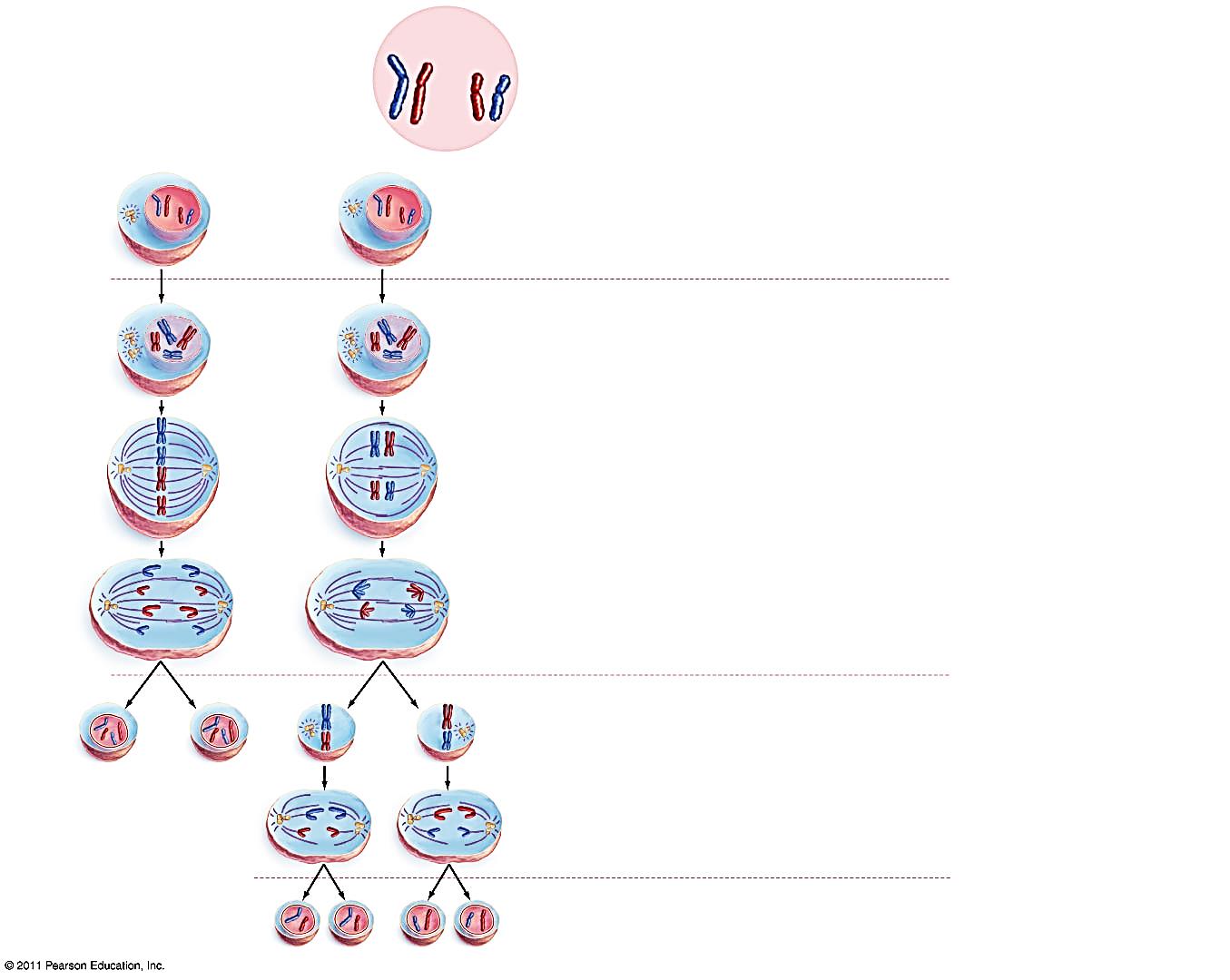 What are some similarities between cell division by mitosis and cell division by meiosis?Complete the table below to describe some important differences between mitosis and meiosis.The circles below represent cells in metaphase of mitosis and metaphase I of Meiosis. Show how TWO pairs of homologous chromosomes are lined up in each cell to compare mitosis to meiosis I.   					MITOSIS			  MEIOSIS IMatch each description below with one of the following options:pairs of homologous chromosomessister chromatids 		Mitosis separates _____ 	Meiosis I separates _____	Meiosis II separates _____Explain why sexually reproducing organisms need to have two different types of cell division. CHARACTERISTICMITOSISMEIOSIS# of daughter cellsType of cells produced(sex cells or somatic cells)Daughter cells genetically different or similar to parent cells?  (If different, say how)# of cell divisions